Colour and write.						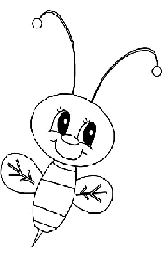 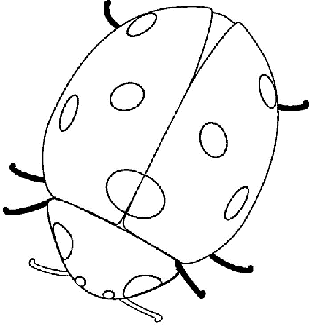 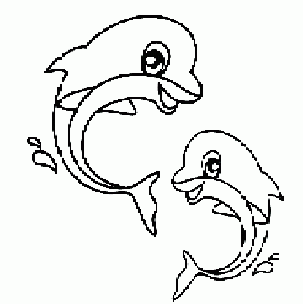 			This is a red_______                                                 This is a blue_______	          	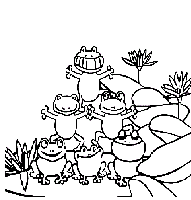                                      This is a yellow______    	                                               That is a green______					2)  Look and write.a) The ____ is 	______b) The ____ is ____      c) The ____ is _____ d) The ____ is _____ Answer key.Ladybird; dolphin; bee; frog.The frog is green; The ladybird is red; The dolphin is blue; The bee is yellow.Name: ____________________________    Surname: ____________________________    Nber: ____   Grade/Class: _____Name: ____________________________    Surname: ____________________________    Nber: ____   Grade/Class: _____Name: ____________________________    Surname: ____________________________    Nber: ____   Grade/Class: _____Assessment: _____________________________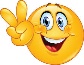 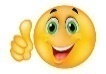 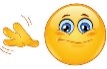 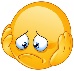 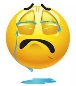 Date: ___________________________________________________    Date: ___________________________________________________    Assessment: _____________________________Teacher’s signature:___________________________Parent’s signature:___________________________